24.12.2021г. № 69РОССИЙСКАЯ ФЕДЕРАЦИЯИРКУТСКАЯ ОБЛАСТЬМАМСКО-ЧУЙСКИЙ РАЙОНЛУГОВСКОЕ ГОРОДСКОЕ ПОСЕЛЕНИЕДУМАПЯТОГО СОЗЫВАРЕШЕНИЕ «О БЮДЖЕТЕ ЛУГОВСКОГО ГОРОДСКОГО ПОСЕЛЕНИЯ  НА 2022 ГОД И ПЛАНОВЫЙ ПЕРИОД 2023-2024 годы»          В соответствии со статьей 11 Бюджетного кодекса Российской Федерации, с частью статьи 10 статьи 35 Федерального закона от 06.10.2003 г. № 131-ФЗ «Об общих принципах местного самоуправления в Российской Федерации», руководствуясь Уставом Луговского муниципального образования, рассмотрев проект бюджета  Луговского городского поселения на 2022 год и плановый период 2023 и 2024 годов  Дума Луговского городского поселенияРЕШИЛА:Утвердить бюджет  Луговского городского поселения (далее - бюджет поселения)  на  2022 год:общий объем доходов бюджета поселения в сумме 17696,4 тыс. рублей, в том числе по межбюджетным трансфертам из бюджетов других уровней  в сумме 16736,7 тыс. рублей;        общий объем расходов бюджета поселения в сумме 17732,2 тыс. рублей.Дефицит бюджета поселения на 2022 год – 35,8тыс. руб. или 3,7 % от утвержденного общего годового объема бюджета поселения (остатки средств на счете по учету средств бюджета поселения на начало 2022 года).Утвердить бюджет Луговского городского поселения на плановый период  2023 и 2024 годов:общий объем доходов бюджета поселения на 2023 год в сумме 7521,6 тыс. рублей, в том числе межбюджетным трансфертам из бюджетов других уровней   в сумме 6050,3 тыс. рублей, на 2024 год в сумме 7553,2 тыс.рублей, в том числе межбюджетным трансфертам из бюджетов других уровней   в сумме 6061,9 тыс. рублей.        общий объем расходов бюджета поселения на 2023 год в сумме 7521,6 тыс. рублей, в том числе условно утвержденные расходы в сумме 182,9 тыс. рублей.        общий объем расходов бюджета поселения на 2024 год 7553,2 тыс. рублей, в том числе условно утвержденные расходы в сумме 367,1 тыс. рублей.Дефицит бюджета поселения на 2023 год- 0,0 руб. или 0 %, на 2024 год- 0,0 руб. или 0 %,3. Установить, что доходы бюджета поселения, поступающие в 2022-2024 годах, формируются за счет:а) налоговых доходов, в том числе:- отчислений от федеральных налогов и сборов, региональных налогов и сборов, местных налогов;б) неналоговых доходов, в том числе:-арендной платы за землю по нормативам, установленным законодательством Российской Федерации;-доходов от сдачи в аренду прочего имущества, находящегося в муниципальной собственности;в) безвозмездных поступлений. 4. Установить нормативы распределения по коду бюджетной классификации, полномочия по администрированию которых закреплены за главными администраторами доходов бюджетов поселений 2022 год и на плановый период 2023 и 2024 годов согласно Приложению 1 к настоящему Решению.5. Установить прогнозируемые доходы  бюджета поселения на 2022 год и на плановый период 2023 и 2024 годов по классификации доходов бюджетов Российской Федерации согласно приложениям 2,3 к настоящему Решению.6. Установить, что в 2022 году и плановом периоде 2023 и 2024 годов юридические и физические лица уплачивают в  бюджет поселения арендную плату за пользование муниципальным имуществом исключительно в денежной форме.7. Утвердить распределение бюджетных ассигнований по разделам и подразделам классификации расходов бюджета поселения на 2022 год и на плановый период 2023 и 2024 годов  согласно Приложениям 4,5 к настоящему Решению. 8.Утвердить распределение бюджетных ассигнований по целевым статьям (муниципальным программам и непрограммным направлениям деятельности), группам видов расходов классификации расходов бюджетов на 2022 год и плановый период 2023-2024 годов согласно Приложению 6,7 к настоящему Решению.9. Утвердить ведомственную структуру расходов бюджета Луговского городского поселения на 2022 год и на плановый период 2023-2024 годы по главным распорядителям средств местного бюджета, разделам, подразделам, целевым статьям(муниципальным программам и непрограммным направлениям деятельности), группам видов расходов классификации расходов бюджетов Российской Федерации» согласно Приложениям 8,9 к настоящему Решению (прилагаются).10.Установить в расходной части  бюджета поселения резервный фонд администрации  Луговского городского поселения:- на 2022 год в размере 5,0 тыс. рублей;- на 2023 год в размере 5,0 тыс. рублей;- на 2024 год в размере 5,0 тыс. рублей.11.Установить, что при исполнении  бюджета поселения на 2022год и плановый период 2023 и 2024 годов приоритетными расходами являются:- заработная плата с начислениями на нее;- проведение противопожарных мероприятий в учреждениях, находящихся в ведении Луговского городского поселения;- оплата коммунальных услуг;- национальная оборона;- благоустройство поселка.12. Утвердить перечень главных администраторов доходов бюджета Луговского городского поселения на 2022 год и плановый период 2023-2024 годов источники доходов  бюджета поселения согласно Приложению 10 к настоящему Решению.13. Утвердить перечень главных администраторов источников финансирования дефицита бюджета на 2022 год и на плановый период 2023 и 2024 годов в соответствии с Приложениями 11,12 к настоящему Решению.14. Установить распределение иных межбюджетных трансфертов предоставляемых бюджету муниципального образования Мамско–Чуйского района из бюджета городского поселения по  соглашениям на передачу полномочий на 2022 год и плановый период 2023-2024 годов согласно Приложениям 13,14 к настоящему Решению.15. Перечень публично-нормативных обязательств и  общий объем в бюджете на 2022 год и плановый период 2023-2024 годов  установить согласно Приложениям 15,16 к настоящему Решению.16. Установить:- верхний предел муниципального долга по состоянию на:  01.01.2022 г. в размере 0 тыс. руб., в том числе верхний предел долга по муниципальным гарантиям 0 тыс. руб.;  01.01.2023 г. в размере 0 тыс. руб., в том числе верхний предел долга по муниципальным гарантиям 0 тыс. руб.;  01.01.2024 г. в размере 0 тыс. руб., в том числе верхний предел долга по муниципальным гарантиям 0 тыс. руб.; - предельный объем муниципального долга на 2022 год в размере 479,9 тыс. руб.; - предельный объем муниципального долга на 2023 год в размере 483,2 тыс. руб.;  - предельный объем муниципального долга на 2024 год в размере  489,7 тыс. руб.;- предельный объем расходов на обслуживание муниципального долга (%, штрафы) в 2022 году в размере 0 тыс. руб. - предельный объем расходов на обслуживание муниципального долга (%, штрафы) в 2023 году в размере 0 тыс. руб. - предельный объем расходов на обслуживание муниципального долга (%, штрафы) в 2024 году в размере 0 тыс. руб.17. Настоящее решение подлежит официальному опубликованию в газете «Наш дом» и размещению на официальном сайте Администрации Луговского городского поселения lugovka.irkmo.ru18. Настоящее решение вступает в силу со дня официального опубликования, но не ранее 1 января 2022 года.Председатель Думы  Луговского городского поселения                            И. А. Барсукова	                                        Глава Луговского городского поселения                                                     А. А. ПоповПродолжение в следующем номереАдминистрация                                                бесплатноЛуговского городского                                    Тираж: 10 экз.Поселения                                                          Газета выходит по Ответственный редактор:                                 мере накопления материалаГерасимова А.С.                                                             Адрес: 666801п. Луговский,           ул. Школьная, д.11                                                                    24.12.    2021     № 20 Газета для опубликования нормативно –  правовых актов администрации Луговского  городского поселенияПродолжение  начало в газете № 19 от 24.12.2021года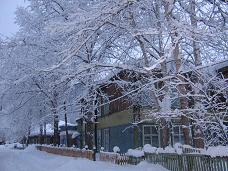 Приложение 4 (8)К Решению Думы Луговского городского поселения   от 24.12.2021 г. № 68 ВЕДОМСТВЕННАЯ СТРУКТУРА РАСХОДОВ БЮДЖЕТА ЛУГОВСКОГО ГОРОДСКОГО ПОСЕЛЕНИЯ НА 2021 ГОД ПО ГЛАВНЫМ РАСПОРЯДИТЕЛЯМ СРЕДСТВ МЕСТНОГО БЮДЖЕТА,РАЗДЕЛАМ,ПОДРАЗДЕЛАМ,ЦЕЛЕВЫМ СТАТЬЯМ (МУНИЦИПАЛЬНЫМПРОГРАММАМ И НЕПРОГРАММНЫМ НАПРАВЛЕНИЯМ ДЕЯТЕЛЬНОСТИ),ГРУППАМ ВИДОВ  РАСХОДОВ КЛАССИФИКАЦИИ РАСХОДОВ БЮДЖЕТОВ РОССИЙСКОЙ ФЕДЕРАЦИИтыс.рубПриложение 4 (8)К Решению Думы Луговского городского поселения   от 24.12.2021 г. № 68 ВЕДОМСТВЕННАЯ СТРУКТУРА РАСХОДОВ БЮДЖЕТА ЛУГОВСКОГО ГОРОДСКОГО ПОСЕЛЕНИЯ НА 2021 ГОД ПО ГЛАВНЫМ РАСПОРЯДИТЕЛЯМ СРЕДСТВ МЕСТНОГО БЮДЖЕТА,РАЗДЕЛАМ,ПОДРАЗДЕЛАМ,ЦЕЛЕВЫМ СТАТЬЯМ (МУНИЦИПАЛЬНЫМПРОГРАММАМ И НЕПРОГРАММНЫМ НАПРАВЛЕНИЯМ ДЕЯТЕЛЬНОСТИ),ГРУППАМ ВИДОВ  РАСХОДОВ КЛАССИФИКАЦИИ РАСХОДОВ БЮДЖЕТОВ РОССИЙСКОЙ ФЕДЕРАЦИИтыс.рубПриложение 4 (8)К Решению Думы Луговского городского поселения   от 24.12.2021 г. № 68 ВЕДОМСТВЕННАЯ СТРУКТУРА РАСХОДОВ БЮДЖЕТА ЛУГОВСКОГО ГОРОДСКОГО ПОСЕЛЕНИЯ НА 2021 ГОД ПО ГЛАВНЫМ РАСПОРЯДИТЕЛЯМ СРЕДСТВ МЕСТНОГО БЮДЖЕТА,РАЗДЕЛАМ,ПОДРАЗДЕЛАМ,ЦЕЛЕВЫМ СТАТЬЯМ (МУНИЦИПАЛЬНЫМПРОГРАММАМ И НЕПРОГРАММНЫМ НАПРАВЛЕНИЯМ ДЕЯТЕЛЬНОСТИ),ГРУППАМ ВИДОВ  РАСХОДОВ КЛАССИФИКАЦИИ РАСХОДОВ БЮДЖЕТОВ РОССИЙСКОЙ ФЕДЕРАЦИИтыс.рубПриложение 4 (8)К Решению Думы Луговского городского поселения   от 24.12.2021 г. № 68 ВЕДОМСТВЕННАЯ СТРУКТУРА РАСХОДОВ БЮДЖЕТА ЛУГОВСКОГО ГОРОДСКОГО ПОСЕЛЕНИЯ НА 2021 ГОД ПО ГЛАВНЫМ РАСПОРЯДИТЕЛЯМ СРЕДСТВ МЕСТНОГО БЮДЖЕТА,РАЗДЕЛАМ,ПОДРАЗДЕЛАМ,ЦЕЛЕВЫМ СТАТЬЯМ (МУНИЦИПАЛЬНЫМПРОГРАММАМ И НЕПРОГРАММНЫМ НАПРАВЛЕНИЯМ ДЕЯТЕЛЬНОСТИ),ГРУППАМ ВИДОВ  РАСХОДОВ КЛАССИФИКАЦИИ РАСХОДОВ БЮДЖЕТОВ РОССИЙСКОЙ ФЕДЕРАЦИИтыс.рубПриложение 4 (8)К Решению Думы Луговского городского поселения   от 24.12.2021 г. № 68 ВЕДОМСТВЕННАЯ СТРУКТУРА РАСХОДОВ БЮДЖЕТА ЛУГОВСКОГО ГОРОДСКОГО ПОСЕЛЕНИЯ НА 2021 ГОД ПО ГЛАВНЫМ РАСПОРЯДИТЕЛЯМ СРЕДСТВ МЕСТНОГО БЮДЖЕТА,РАЗДЕЛАМ,ПОДРАЗДЕЛАМ,ЦЕЛЕВЫМ СТАТЬЯМ (МУНИЦИПАЛЬНЫМПРОГРАММАМ И НЕПРОГРАММНЫМ НАПРАВЛЕНИЯМ ДЕЯТЕЛЬНОСТИ),ГРУППАМ ВИДОВ  РАСХОДОВ КЛАССИФИКАЦИИ РАСХОДОВ БЮДЖЕТОВ РОССИЙСКОЙ ФЕДЕРАЦИИтыс.рубПриложение 4 (8)К Решению Думы Луговского городского поселения   от 24.12.2021 г. № 68 ВЕДОМСТВЕННАЯ СТРУКТУРА РАСХОДОВ БЮДЖЕТА ЛУГОВСКОГО ГОРОДСКОГО ПОСЕЛЕНИЯ НА 2021 ГОД ПО ГЛАВНЫМ РАСПОРЯДИТЕЛЯМ СРЕДСТВ МЕСТНОГО БЮДЖЕТА,РАЗДЕЛАМ,ПОДРАЗДЕЛАМ,ЦЕЛЕВЫМ СТАТЬЯМ (МУНИЦИПАЛЬНЫМПРОГРАММАМ И НЕПРОГРАММНЫМ НАПРАВЛЕНИЯМ ДЕЯТЕЛЬНОСТИ),ГРУППАМ ВИДОВ  РАСХОДОВ КЛАССИФИКАЦИИ РАСХОДОВ БЮДЖЕТОВ РОССИЙСКОЙ ФЕДЕРАЦИИтыс.рубПриложение 4 (8)К Решению Думы Луговского городского поселения   от 24.12.2021 г. № 68 ВЕДОМСТВЕННАЯ СТРУКТУРА РАСХОДОВ БЮДЖЕТА ЛУГОВСКОГО ГОРОДСКОГО ПОСЕЛЕНИЯ НА 2021 ГОД ПО ГЛАВНЫМ РАСПОРЯДИТЕЛЯМ СРЕДСТВ МЕСТНОГО БЮДЖЕТА,РАЗДЕЛАМ,ПОДРАЗДЕЛАМ,ЦЕЛЕВЫМ СТАТЬЯМ (МУНИЦИПАЛЬНЫМПРОГРАММАМ И НЕПРОГРАММНЫМ НАПРАВЛЕНИЯМ ДЕЯТЕЛЬНОСТИ),ГРУППАМ ВИДОВ  РАСХОДОВ КЛАССИФИКАЦИИ РАСХОДОВ БЮДЖЕТОВ РОССИЙСКОЙ ФЕДЕРАЦИИтыс.рубНаименованиеКВСРРзПРКЦСРКВРСуммаИТОГО:16147,7Администрация городского поселения90716147,7ОБЩЕГОСУДАРСТВЕННЫЕ ВОПРОСЫ8866,5Муниципальная программа "Социально-экономическое развитие Луговского мо на 2021-2023 годы"907010051 0 00 000008866,5Подпрограмма "Совершенствование механизмов управления Луговского МО на 2021-2023 годы"907010051 1 00 000008866,5Основное мероприятие "Функционирование высшего должностного лица органа местного самоуправления"907010251 1 01 00000992,3Расходы на выплаты по оплате труда высшего должностного лица органов местного самоуправления907010251 1 01 10110100762,3Другие вопросы на обеспечение  функций высшего должностного лица органов местного самоуправления907010251 1 01 10110230,0Функционирование представительного органа муниципального образования907010389 0 00 000000,0Непрограммные расходы907010389 0 00 000000,0Функционирование Думы Луговского муниципального образования907010389 1 00 000000,0Обеспечение деятельности Думы Луговского городского поселения907010389 1 81 000000,0Расходы на обеспечение функций Думы Луговского Луговского муниципального образования 907010389 1 81 101200,0Закупка товаров, работ и услуг для государственных нужд907010389 1 81 101202000,0Функционирование Правительства РФ, высших органов исполнительной власти субъектов РФ, местных администраций907010451 0 00 000007550,6Основное мероприятие" Осуществление функций администрации муниципального образования"907010451 1 02 000005742,0Расходы по оплате труда работников местного самоуправления907010451 1 02 101101004330,7Другие вопросы на обеспечение  функций органов местного самоуправления907010451 1 02 101101411,3Расходы на содержание органов местного самоуправления907010451 1 02 101101001808,6Расходы на обеспечение в сфере информационно-коммуникационных технологий907010451 1 02 10110102,9Закупка товаров, работ и услуг для государственных нужд907010451 1 02 10110102,9Укрепление материально-технической базы муниципального образования907010451 1 02 101101682,0Закупка товаров, работ и услуг для государственных нужд907010451 1 02 101101682,0Подготовка и повышение квалификации муниципальных служащих907010451 1 02 101300,0Закупка товаров, работ и услуг для государственных нужд907010451 1 02 101302000,0Иные бюджетные ассигнования907010451 1 02 1012080023,7Расходы на исполнение налоговых обязательств органов местного самоуправления уплата налогов, сборов и других платежей907010451 1 02 1012080023,7Проведение и обеспечение выборов и референдумов на территории Луговского городского поселения907010451 1 02 10120800322,9Резервные фонды 907011189 0 00 000000,0Прочие Непрограммные расходы 907011189 2 00 000000,0Резервные фонды органов самоуправления907011189 2 82 109000,0Обеспечение реализации мероприятий резервного фонда907011189 2 82 109000,0Иные бюджетные  ассигнования907011189 2 82 109005,0Другие общегосударственные расходы907011189 0 00 000000,7Непрограммные расходы на осуществление государственных полномочий907011389 3 00 000000,7Осуществление областного государственного полномочия по определению перечня должностных лиц органов местного самоуправления, уполномоченных составлять протоколы об  административных правонарушениях, предусмотренных отдельными законами Иркутской области об административной ответственности907011389 3 83 731500,7 Закупка товаров, работ и услуг для государственных нужд907011389 3 83 731502000,7НАЦИОНАЛЬНАЯ ОБОРОНА9070200188,9Мобилизационная и вневойсковая подготовка907020390 А 0051180188,9Руководство и управление в сфере установленных функций907020390 А 0151180188,9Осуществление первичного воинского учета на территориях, где отсутствуют военные комиссариаты907020390 А 0151180188,9Расходы по оплате труда работнику осуществления первичного воинского учета на территориях,где отсутствуют военные комиссариаты907020390 А 0151180100128,1Другие вопросы на обеспечение  функций осуществления воинского учета907020390 А 015118038,7Укрепление материально-технической базы муниципального образования907020390 А 015118022,1 Закупка товаров, работ и услуг для государственных нужд907020390 А 015118020022,1НАЦИОНАЛЬНАЯ БЕЗОПАСНОСТЬ И ПРАВООХРАНИТЕЛЬНАЯ ДЕЯТЕЛЬНОСТЬ9070300130,3Защита населения  и территории от чрезвычайных ситуаций природного и техногенного характера, гражданская оборона907030052 2 00 0000071,8Программа "Защита населения и территории Луговского муниципального образования от чрезвычайных ситуаций природного и техногенного характера, совершенствование гражданской обороны на 2021-2023 гг." 907030952 2 00 0000071,8Основное мероприятие "Защита населения и территории от чрезвычайных ситуаций природного и техногенного характера"907030952 2 05 0000071,8Укрепление материально-технической базы мо907030952 2 05 10ЧС053,5Закупка товаров, работ и услуг для государственных нужд907030952 2 05 10ЧС020053,5Расходы на осуществление деятельности органов местного самоуправления в сфере защиты населения и территорий от чрезвычайных ситуаций 907030952 2 05 10ЧС053,5Укрепление материально-технической базы мо907030952 2 05 10ЧС018,3Закупка товаров, работ и услуг для государственных нужд907030952 2 05 10ЧС020018,3Программа "Обеспечение первичных мер пожарной безопасности в Луговском муниципальном образовании на 2021-2023 гг."907031058,5Основное мероприятие "Обеспечение пожарной безопасности в Луговском  мо на 2021-2023 гг."907031052 2 06 0000020058,5Укрепление материально-технической базы мо907031052 2 06 10ПБ020020,2Закупка товаров, работ и услуг для государственных нужд907031052 2 06 10ПБ020,2Укрепление материально-технической базы мо907031052 2 06 10ПБ038,3Закупка товаров, работ и услуг для государственных нужд907031052 2 06 10ПБ020038,3 НАЦИОНАЛЬНАЯ ЭКОНОМИКА907040013,0Общеэкономические вопросы907040089 0 00 0000013,0Непрограммные расходы на осуществление государственных полномочий907040089 0 00 0000013,0Дорожное хозяйство907040989 5 00 000005,0Обеспечение мероприятий по муниципальная долгосрочной целевой  программе "Повышение безопасности дорожного движения, капитальный ремонт, ремонт и содержание автомобильных дорог поселка Луговский в Луговском городском поселении"907040989 5 Д0 000005,0Основное мероприятие "Содержание и текущий ремонт дорог действующей сети, сооружений на них и элементов обустройства автомобильных дорог "907040989 5 Д0 109905,0Закупка товаров, работ и услуг для государственных нужд907040989 5 Д0 109902005,0Другие вопросы в области национальной экономики907041289 6 М0 000008,0Основное мероприятие "Выполнение работ по оценке рыночной стоимости муниципального имущества"907041289 6 М0 109902008,0ЖИЛИЩНО-КОММУНАЛЬНОЕ ХОЗЯЙСТВО90705006075,8  ЖИЛИЩНОЕ ХОЗЯЙСТВО907050053 3 00 000005268,6Подпрограмма  ЖИЛИЩНОЕ ХОЗЯЙСТВО907050153 3 07 000005268,6Оплата тепловой энергии в горячей воде и теплоносителя для нужд пустующего муниципального  жилого фонда907050153 3 07 000004384,7Реализация направления расходов за услуги по теплоснабжению пустующего  жилого фонда на территории Луговского мо907050153 3 07 000004384,7Реализация направления расходов на ремонт муниципального жилого фонда907050153 3 07 10320403,9Закупка товаров, работ и услуг для государственных нужд907050153 3 08 10310403,9Оплата услуг(за энергопотери в электросетевом комплексе согласно графика)Луговского мо907050153 3 08 10310480,0Закупка товаров, работ и услуг для государственных нужд907050153 3 08 10310480,0 КОММУНАЛЬНОЕ ХОЗЯЙСТВО9070500545,9Муниципальная программа "Развитие и модернизация жилищно-коммунального хозяйства на территории  Луговского муниципального образования на 2021-2023 годы"907050253 3 08 00000545,9Мероприятие "Модернизация объектов коммунальной инфраструктуры в Луговском МО на 2021-2023 годы"907050253 3 08 00000545,9Укрепление материально-технической базы мо907050253 3 08 10310132,5Закупка товаров, работ и услуг для государственных нужд907050253 3 08 10310132,5Софинансирование мероприятий перечня народных инициатив907050253 3 08 10310200202,1Создание и содержание мест (площадок)накопления твердых коммунальных отходов907050253 3 08 103100,0Закупка товаров, работ и услуг для государственных нужд907050253 3 08 103102000,0Иные бюджетные ассигнования907050253 3 08 10310800211,3Расходы на исполнение налоговых обязательств органов местного самоуправления уплата налогов, сборов и других платежей907050253 3 08 10310211,3Оплата по исполнительным листам (за энергопотери в электросетевом комплексе Луговского мо907050253 3 08 10310800211,3Закупка товаров, работ и услуг для государственных нужд907050253 3 08 10310211,3 БЛАГОУСТРОЙСТВО90705261,3Программа "Комплексное благоустройство, содержание и озеленение территории Луговского муниципального образования на 2021-2023 гг."907050353 3 09 00000261,3Подпрограмма  "Уличное освещение на 2021-2023 гг."907050353 3 09 00000114,7Основное мероприятие "Уличное  освещение территории Луговского мо"907050353 3 09 10990114,7Реализация направления расходов на оплату за уличное освещение и ремонт уличного освещения в Луговском мо907050353 3 09 10990114,7 Закупки товаров, работ и услуг для государственных нужд907050353 3 09 10990200114,7Укрепление материально-технической базы мо907050353 3 09 109900,0Закупка товаров, работ и услуг для государственных нужд907050353 3 09 109900,0Основное мероприятие "Содержание автомобильных дорог местного значения на 2021-2023 годы"90705030,0Реализация направления расходов по содержанию дорог в Луговском мо907050353 3 10 109900,0Закупка товаров, работ и услуг для государственных нужд907050353 3 10 109902000,0Основное мероприятие  "Организация и содержание мест захоронения на 2021-2023 гг."90705037,7Организация и содержание мест захоронения907050353 3 11 109907,7Закупка товаров, работ и услуг для государственных нужд907050353 3 11 109902007,7Основное мероприятие "Прочие благоустройства"907050353 3 12 00000138,9Реализация направления расходов по содержанию в чистоте мест общего пользования и поддержание функциональных характеристик имущества, элементов благоустройства находящихся на территории мест общего пользования 907050353 3 12 10990200138,9Закупка товаров, работ и услуг для государственных нужд907050353 3 12 10990138,9Укрепление материально-технической базы мо907050353 3 12 10990138,9КУЛЬТУРА907080054 К 00 00000170,0Муниципальная программа "Культурно-массовые мероприятия на территории  Луговского муниципального образования на 2021-2023 годы" 907080154 К 13 00000170,0Основное мероприятие "Создание условий для организации культурно-досуговой деятельности населения"" Организация и проведение культурно-массовых мероприятий"907080154 К 13 10185170,0Закупка товаров, работ и услуг для государственных нужд907080154 К 13 10185200170,0ФИЗИЧЕСКАЯ КУЛЬТУРА И СПОРТ907110054 Ф 00 0000033,0Муниципальная программа "Молодежь и поддержка физической  культуры и спорта на территории Луговского городского муниципального образования поселения на 2021- 2023 гг."907110154 Ф 14 0000033,0Основное мероприятие  "Спортивно-массовые мероприятия для населения" 907110154 Ф 14 10Ф1033,0Обеспечение реализации спортивно -массовых мероприятий907110154 Ф 14 10Ф1033,0Закупка товаров, работ и услуг для государственных нужд907110154 Ф 14 10Ф1020033,0 МЕЖБЮДЖЕТНЫЕ ТРАНСФЕРТЫ 907140090 5 00 00000670,2Непрограммные расходы на осуществление переданных полномочий бюджетам муниципальных районов из бюджетов поселений907140390 5 00 10000670,2Межбюджетные трансферты бюджетам муниципальных районов из бюджетов поселений бюджету муниципального района на осуществления части полномочий по решению вопросов местного значения (по исполнению бюджета поселения, осуществление контроля за его исполнением, составление отчета об исполнению бюджета поселения, осуществление внутреннего муниципального финансового контроля в финансово-бюджетной сфере и в сфере закупок)907140390 5 00 10100630,1Расходы на выплаты персоналу в целях обеспечения выполнения функций органами, казенными учреждениями, органами управления внебюджетными фондами907140390 5 00 10100100630,1Закупка товаров, работ и услуг для государственных нужд907140390 5 00 101002000,0Межбюджетные трансферты бюджетам муниципальных районов из бюджетов поселений бюджету муниципального района на осуществления части полномочий по решению вопросов местного значения (по осуществлению внешнего муниципального финансового контроля) 907140390 5 00 1030040,1Расходы на выплаты персоналу в целях обеспечения выполнения функций органами, казенными учреждениями , органами управления внебюджетными фондами907140390 5 00 1030040,1Закупка товаров, работ и услуг для государственных нужд907140390 5 00 10300200,0Приложение 5 (10)к решению Думы Луговского городского поселения от 27.12.2021 г. № 68ПЕРЕЧЕНЬ ГЛАВНЫХ АДМИНИСТРАТОРОВ  ДОХОДОВ БЮДЖЕТА   ЛУГОВСКОГО ГОРОДСКОГО ПОСЕЛЕНИЯ НА 2021 ГОД И ПЛАНОВЫЙ ПЕРИОД 2022-2023 гг.Приложение 5 (10)к решению Думы Луговского городского поселения от 27.12.2021 г. № 68ПЕРЕЧЕНЬ ГЛАВНЫХ АДМИНИСТРАТОРОВ  ДОХОДОВ БЮДЖЕТА   ЛУГОВСКОГО ГОРОДСКОГО ПОСЕЛЕНИЯ НА 2021 ГОД И ПЛАНОВЫЙ ПЕРИОД 2022-2023 гг.Приложение 5 (10)к решению Думы Луговского городского поселения от 27.12.2021 г. № 68ПЕРЕЧЕНЬ ГЛАВНЫХ АДМИНИСТРАТОРОВ  ДОХОДОВ БЮДЖЕТА   ЛУГОВСКОГО ГОРОДСКОГО ПОСЕЛЕНИЯ НА 2021 ГОД И ПЛАНОВЫЙ ПЕРИОД 2022-2023 гг.Код администратораКод доходовНаименование доходаАДМИНИСТРАЦИЯ ЛУГОВСКОГО ГОРОДСКОГО ПОСЕЛЕНИЯАДМИНИСТРАЦИЯ ЛУГОВСКОГО ГОРОДСКОГО ПОСЕЛЕНИЯАДМИНИСТРАЦИЯ ЛУГОВСКОГО ГОРОДСКОГО ПОСЕЛЕНИЯ907 1 11 05013 13 0000 120Доходы, получаемые в виде арендной платы за земельные участки, государственная собственность на которые не разграничена и которые расположены в границах городских поселений, а также средства от продажи права на заключение договоров аренды указанных земельных участков907 1 11 05035 13 0000 120Доходы от сдачи в аренду имущества, находящегося в оперативном управлении органов управления городских поселений и созданных ими учреждений (за исключением имущества муниципальных бюджетных и автономных учреждений)907 1 17 01050 13 0000 180Невыясненные поступления, зачисляемые в бюджеты городских поселений9071 17 05050 13 0000 180Прочие неналоговые доходы бюджетов городских поселений907 2 02 29999 13 0000 150Прочие субсидии бюджетам городских поселений907 2 02 35118 13 0000 150Субвенции бюджетам городских поселений на осуществление первичного воинского учета на территориях, где отсутствуют военные комиссариаты907 2 02 49999 13 0000 150Прочие межбюджетные трансферты, передаваемые бюджетам городских поселений907 2 19 60010 13 0000 150Возврат прочих остатков субсидий, субвенций и иных межбюджетных трансфертов, имеющих целевое назначение, прошлых лет из бюджетов городских поселений907 2 02 30024 13 0000 150Субвенции бюджетам городских поселений на выполнение передаваемых полномочий субъектов Российской Федерации907 2 02 16001 13 0000 150Дотации бюджетам городских поселений на выравнивание бюджетной обеспеченности из бюджетов муниципальных районов907 2 02 15001 13 0000 150Дотация бюджетам городских поселений на выравнивание бюджетной обеспеченности из бюджета субъекта Российской Федерации Приложение 6 (11)Приложение 6 (11)к решению Думы Луговского городского поселенияк решению Думы Луговского городского поселенияк решению Думы Луговского городского поселенияк решению Думы Луговского городского поселенияк решению Думы Луговского городского поселенияот 24.12.2021 г. № 68   от 24.12.2021 г. № 68   от 24.12.2021 г. № 68   ПЕРЕЧЕНЬ ГЛАВНЫХ АДМИНИСТРАТОРОВПЕРЕЧЕНЬ ГЛАВНЫХ АДМИНИСТРАТОРОВПЕРЕЧЕНЬ ГЛАВНЫХ АДМИНИСТРАТОРОВПЕРЕЧЕНЬ ГЛАВНЫХ АДМИНИСТРАТОРОВПЕРЕЧЕНЬ ГЛАВНЫХ АДМИНИСТРАТОРОВИСТОЧНИКОВ  ВНУТРЕННЕГО ФИНАНСИРОВАНИЯ ИСТОЧНИКОВ  ВНУТРЕННЕГО ФИНАНСИРОВАНИЯ ИСТОЧНИКОВ  ВНУТРЕННЕГО ФИНАНСИРОВАНИЯ ИСТОЧНИКОВ  ВНУТРЕННЕГО ФИНАНСИРОВАНИЯ ИСТОЧНИКОВ  ВНУТРЕННЕГО ФИНАНСИРОВАНИЯ ДЕФИЦИТА  БЮДЖЕТА НА 2021 ГОДДЕФИЦИТА  БЮДЖЕТА НА 2021 ГОДДЕФИЦИТА  БЮДЖЕТА НА 2021 ГОДДЕФИЦИТА  БЮДЖЕТА НА 2021 ГОДДЕФИЦИТА  БЮДЖЕТА НА 2021 ГОД(тыс.руб)Наименование Код доходовКод доходовКод доходовСуммаНаименование Код доходовКод доходовКод доходовСуммаВСЕГО ИСТОЧНКОВ ВНУТРЕННЕГО ФИНАНСИРОВАНИЯ ДЕФИЦИТА БЮДЖЕТА0,0Бюджетные кредиты из других бюджетов бюджетной системы Российской Федерации907 010 30000 00 0000 000907 010 30000 00 0000 000907 010 30000 00 0000 0000Получение бюджетных кредитов из других бюджетов бюджетной системы Российской Федерации в валюте Российской Федерации907 010 30100 00 0000 700907 010 30100 00 0000 700907 010 30100 00 0000 7000Получение кредитов от кредитных организаций бюджетами городских поселений в валюте Российской Федерации907 010 20000 13 0000 710907 010 20000 13 0000 710907 010 20000 13 0000 7100,0Получение кредитов из других бюджетов бюджетной системы Российской Федерации бюджетами городских поселений в валюте Российской Федерации907 010 30100 13 0000 710907 010 30100 13 0000 710907 010 30100 13 0000 7100Погашение бюджетами городских поселений кредитов из других бюджетов бюджетной системы Российской Федерации в валюте Российской Федерации907 010 30100 13 0000 810907 010 30100 13 0000 810907 010 30100 13 0000 8100Изменение остатков на счетах по учету средств бюджетов907 010 50000 00 0000 000907 010 50000 00 0000 000907 010 50000 00 0000 00038Увеличение прочих остатков средств бюджетов907 010 50200 00 0000 500907 010 50200 00 0000 500907 010 50200 00 0000 500-16147,7Увеличение остатков средств бюджетов907 010 50000 00 0000 500907 010 50000 00 0000 500907 010 50000 00 0000 500-16147,7Увеличение прочих остатков денежных средств бюджетов городских поселений907 010 50201 13 0000 510907 010 50201 13 0000 510907 010 50201 13 0000 510-16147,7Уменьшение остатков средств бюджетов907 010 50000 00 0000 600907 010 50000 00 0000 600907 010 50000 00 0000 60016147,7Уменьшение прочих остатков средств бюджетов907 010 50200 00 0000 600907 010 50200 00 0000 600907 010 50200 00 0000 60016147,7Уменьшение прочих остатков денежных средств бюджетов городских поселений907 010 50201 13 0000 610907 010 50201 13 0000 610907 010 50201 13 0000 61016147,7                                                  Приложение 7 (13)                       к решению Думы Луговского городского поселения                                    от 24.12.2021 г. № 68РАСПРЕДЕЛЕНИЕ ИНЫХ МЕЖБЮДЖЕТНЫХ ТРАСФЕРТОВ   ПРЕДОСТАВЛЯЕМЫХ БЮДЖЕТУ МУНИЦИПАЛЬНОГО ОБРАЗОВАНИЯ   МАМСКО-ЧУЙСКОГО РАЙОНА  НА 2021 ГОД ИЗ БЮДЖЕТАГОРОДСКОГО ПОСЕЛЕНИЯ ПО СОГЛАШЕНИЯМ НА ПЕРЕДАЧУ  ПОЛНОМОЧИЙ(тыс.руб)                                                  Приложение 7 (13)                       к решению Думы Луговского городского поселения                                    от 24.12.2021 г. № 68РАСПРЕДЕЛЕНИЕ ИНЫХ МЕЖБЮДЖЕТНЫХ ТРАСФЕРТОВ   ПРЕДОСТАВЛЯЕМЫХ БЮДЖЕТУ МУНИЦИПАЛЬНОГО ОБРАЗОВАНИЯ   МАМСКО-ЧУЙСКОГО РАЙОНА  НА 2021 ГОД ИЗ БЮДЖЕТАГОРОДСКОГО ПОСЕЛЕНИЯ ПО СОГЛАШЕНИЯМ НА ПЕРЕДАЧУ  ПОЛНОМОЧИЙ(тыс.руб)                                                  Приложение 7 (13)                       к решению Думы Луговского городского поселения                                    от 24.12.2021 г. № 68РАСПРЕДЕЛЕНИЕ ИНЫХ МЕЖБЮДЖЕТНЫХ ТРАСФЕРТОВ   ПРЕДОСТАВЛЯЕМЫХ БЮДЖЕТУ МУНИЦИПАЛЬНОГО ОБРАЗОВАНИЯ   МАМСКО-ЧУЙСКОГО РАЙОНА  НА 2021 ГОД ИЗ БЮДЖЕТАГОРОДСКОГО ПОСЕЛЕНИЯ ПО СОГЛАШЕНИЯМ НА ПЕРЕДАЧУ  ПОЛНОМОЧИЙ(тыс.руб)                                                  Приложение 7 (13)                       к решению Думы Луговского городского поселения                                    от 24.12.2021 г. № 68РАСПРЕДЕЛЕНИЕ ИНЫХ МЕЖБЮДЖЕТНЫХ ТРАСФЕРТОВ   ПРЕДОСТАВЛЯЕМЫХ БЮДЖЕТУ МУНИЦИПАЛЬНОГО ОБРАЗОВАНИЯ   МАМСКО-ЧУЙСКОГО РАЙОНА  НА 2021 ГОД ИЗ БЮДЖЕТАГОРОДСКОГО ПОСЕЛЕНИЯ ПО СОГЛАШЕНИЯМ НА ПЕРЕДАЧУ  ПОЛНОМОЧИЙ(тыс.руб)                                                  Приложение 7 (13)                       к решению Думы Луговского городского поселения                                    от 24.12.2021 г. № 68РАСПРЕДЕЛЕНИЕ ИНЫХ МЕЖБЮДЖЕТНЫХ ТРАСФЕРТОВ   ПРЕДОСТАВЛЯЕМЫХ БЮДЖЕТУ МУНИЦИПАЛЬНОГО ОБРАЗОВАНИЯ   МАМСКО-ЧУЙСКОГО РАЙОНА  НА 2021 ГОД ИЗ БЮДЖЕТАГОРОДСКОГО ПОСЕЛЕНИЯ ПО СОГЛАШЕНИЯМ НА ПЕРЕДАЧУ  ПОЛНОМОЧИЙ(тыс.руб)ГОРОДСКОЕ ПОСЕЛЕНИЕсумма2021 г.1Передача полномочий по составлению отчета об исполнении бюджета и осуществлению контроля за исполнением бюджета630,12Передача полномочий по осуществлению внешнего муниципального финансового контроля40,13итого670,2Приложение 1к решению Думы Луговского городского поселенияот 24.12.2021г. № 69НОРМАТИВЫ РАСПРЕДЕЛЕНИЯ ПО КБК ПОЛНОМОЧИЯ, ПО АДМИНИСТРИРОВАНИЮ КОТОРЫХ ЗАКРЕПЛЕНЫ ЗА ГЛАВНЫМИ АДМИНИСТРАТОРАМИ ДОХОДОВ БЮДЖЕТОВ ПОСЕЛЕНИЙНА  2022 ГОД И ПЛАНОВЫЙ ПЕРИОД 2023-2024 годыПриложение 1к решению Думы Луговского городского поселенияот 24.12.2021г. № 69НОРМАТИВЫ РАСПРЕДЕЛЕНИЯ ПО КБК ПОЛНОМОЧИЯ, ПО АДМИНИСТРИРОВАНИЮ КОТОРЫХ ЗАКРЕПЛЕНЫ ЗА ГЛАВНЫМИ АДМИНИСТРАТОРАМИ ДОХОДОВ БЮДЖЕТОВ ПОСЕЛЕНИЙНА  2022 ГОД И ПЛАНОВЫЙ ПЕРИОД 2023-2024 годыПриложение 1к решению Думы Луговского городского поселенияот 24.12.2021г. № 69НОРМАТИВЫ РАСПРЕДЕЛЕНИЯ ПО КБК ПОЛНОМОЧИЯ, ПО АДМИНИСТРИРОВАНИЮ КОТОРЫХ ЗАКРЕПЛЕНЫ ЗА ГЛАВНЫМИ АДМИНИСТРАТОРАМИ ДОХОДОВ БЮДЖЕТОВ ПОСЕЛЕНИЙНА  2022 ГОД И ПЛАНОВЫЙ ПЕРИОД 2023-2024 годыНаименование групп, подгрупп, статей и подстатей доходовКод бюджетной классификации Российской Федерации нормативы отчислений ( в %) в бюджет городского поселенияШТРАФЫ, САНКЦИИ, ВОЗМЕЩЕНИЕ УЩЕРБА1 16 00000 00 0000 000Платежи в целях возмещения причиненного ущерба (убытков)1 16 10000 00 0000 140Денежные взыскания, налагаемые в возмещение ущерба, причиненного в результате незаконного или нецелевого использования бюджетных средств (в части бюджетов городских поселений)1 16 10100 13 0000 140100ПРОЧИЕ НЕНАЛОГОВЫЕ ДОХОДЫ1 17 00000 00 0000 000Невыясненные поступления1 17 01000 00 0000 180Невыясненные поступления, зачисляемые в бюджеты городских поселений1 17 01050 13 0000 180100Прочие неналоговые доходы1 17 05000 00 0000 180Прочие неналоговые доходы бюджетов городских поселений1 17 05050 13 0000 180100Приложение 2к решению Думы Луговского городского поселенияот 24.12.2021 г. № 69ПРОГНОЗИРУЕМЫЕ ДОХОДЫ БЮДЖЕТА ПОСЕЛЕНИЯНА  2022 ГОД(тыс.руб)Приложение 2к решению Думы Луговского городского поселенияот 24.12.2021 г. № 69ПРОГНОЗИРУЕМЫЕ ДОХОДЫ БЮДЖЕТА ПОСЕЛЕНИЯНА  2022 ГОД(тыс.руб)Приложение 2к решению Думы Луговского городского поселенияот 24.12.2021 г. № 69ПРОГНОЗИРУЕМЫЕ ДОХОДЫ БЮДЖЕТА ПОСЕЛЕНИЯНА  2022 ГОД(тыс.руб)Наименование Код доходовСумма1. НАЛОГОВЫЕ ДОХОДЫ000 1 00 00000 00 0000 000605,7НАЛОГИ НА ПРИБЫЛЬ, ДОХОДЫ000 1 00 00000 00 0000 110450,0Налог на доходы физических лиц18210102000010000110450,0Налог на доходы физических лиц с доходов, источником которых является налоговый агент, за исключением доходов, в отношении которых исчисление и уплата осуществляются в соответствии со статьями 227,227.1 и 228 Налогового кодекса Российской Федерации182 1 01 02010 01 0000 110450,0Налог на доходы физических лиц с доходов, полученных от осушествления деятельности физическими лицами,зарегистрированными в качестве индивидуальных предпринимателей,  нотариусов ,занимающихся частной практикой,адвокатов,учредивших адвокатские кабинеты и других лиц, занимающихся частной практикой в соответствии со ст.227  НК РФ182 1 01 02020 01 0000 1100Налог на доходы физических лиц с доходов, полученных физическими лицами в соответствии со статьей 228 Налогового кодекса Российской Федерации182 1 01 02030 01 0000 1100НАЛОГИ НА ИМУЩЕСТВО000 1 06 00000 00 0000 0000,0Налог на имущество физических лиц, взимаемый по ставкам, применяемым к объектам налогообложения, расположенным в границах городских поселений 182 1 06 01030 13 0000 1100,0Земельный налог с организаций, обладающих земельным участком, расположенным в границах городских поселений182 1 06 06033 13 0000 1100,0Земельный налог с физических лиц, обладающих земельным участком, расположенным в границах городских поселений182 1 06 06043 13 0000 1100,0НАЛОГИ НА ТОВАРЫ (РАБОТЫ,УСЛУГИ), РЕАЛИЗУЕМЫЕ НА ТЕРРИТОРИИ РОССИЙСКОЙ ФЕДЕРАЦИИ000 1 013 00000 00 0000 000155,7Доходы от уплаты акцизов на дизельное топливо, подлежащие распределению между бюджетами субъектов Российской Федерации и местными бюджетами с учетом установленных дифференцированных нормативов отчислений в местные бюджеты100 1 03 02231 01 0000 11070,4Доходы от уплаты акцизов на моторные масла для дизельных и (или) карбюраторных (инжекторных) двигателей, подлежащие распределению между бюджетами субъектов Российской Федерации и местными бюджетами с учетом установленных дифференцированных нормативов отчислений в местные бюджеты100 1 03 02241 01 0000 1100,4Доходы от уплаты акцизов на автомобильный бензин, подлежащие распределению между бюджетами субъектов Российской Федерации и местными бюджетами с учетом установленных дифференцированных нормативов отчислений в местные бюджеты100 1 03 02251 01 0000 11093,7Доходы от уплаты акцизов на прямогонный бензин, подлежащие распределению между бюджетами субъектов Российской Федерации и местными бюджетами с учетом установленных дифференцированных нормативов отчислений в местные бюджеты100 1 03 02261 01 0000 110(-8,82)2. НЕНАЛОГОВЫЕ ДОХОДЫ354,1ДОХОДЫ ОТ ИСПОЛЬЗОВАНИЯ ИМУЩЕСТВА, НАХОДЯЩЕГОСЯ В ГОСУДАРСТВЕННОЙ И МУНИЦИПАЛЬНОЙ СОБСТВЕННОСТИ000 1 11 00000 00 0000 000351,1Доходы, получаемые в виде арендной платы за земельные участки, государственная собственность на которые не разграничена и которые расположены в границах городских поселений, а также средства от продажи права на заключение договоров аренды указанных земельных участков907 1 11 05013 13 0000 1200,1Доходы от сдачи в аренду имущества, находящегося в оперативном управлении органов управления городских поселений и созданных ими учреждений (за исключением имущества муниципальных бюджетных и автономных учреждений)907 1 11 05035 13 0000 120351,0Прочие неналоговые доходы бюджетов городских поселений907 1 17 05050 13 0000 1803,0ИТОГО НАЛОГОВЫХ И НЕНАЛОГОВЫХ ДОХОДОВ959,73. БЕЗВОЗМЕЗДНЫЕ ПОСТУПЛЕНИЯ ИЗ     БЮДЖЕТОВ ДРУГИХ УРОВНЕЙ0002000000000000000016736,7Дотации бюджетам городских поселений на выравнивание бюджетной обеспеченности (район)906 2 02 16001 13 0000 1507107,3Дотации бюджетам городских поселений на выравнивание бюджетной обеспеченности (область)907 2 02 15001 13 0000 1500,0Субвенции бюджетам городских поселений на осуществление первичного воинского учета на территориях, где отсутствуют военные комиссариаты907 2 02 35118 13 0000 150197,0Субсидия на реализацию мероприятий перечня проектов народных инициатив907 2 02 29999 13 0000 150300,0Субвенция предоставляемая местному бюджету из фонда компенсаций Иркутской области на определение перечня должностных лиц органов местного самоуправления уполномоченных составлять протоколы об административных правонарушениях предусмотренных отдельными законами Иркутской области об административной ответственности907 2 02 30024 13 0000 1500,7Субсидии из областного бюджета местным бюджетам в целях софинансирования расходных обязательств муниципальных образований Иркутской области на реализацию первоочередных мероприятий по модернизации объектов теплоснабжения и подготовке к отопительному сезону объектов коммунальной инфраструктуры, находящихся в муниципальной собственности907 2 02 29999 13 0000 1509131,7ИТОГО ДОХОДОВ17696,4Приложение 3 к решению Думы Луговского городского поселенияот 24.12.2021 г. № 69ПРОГНОЗИРУЕМЫЕ ДОХОДЫ БЮДЖЕТА ПОСЕЛЕНИЯНА ПЛАНОВЫЙ ПЕРИОД  2023-2024 годы(тыс.руб)Приложение 3 к решению Думы Луговского городского поселенияот 24.12.2021 г. № 69ПРОГНОЗИРУЕМЫЕ ДОХОДЫ БЮДЖЕТА ПОСЕЛЕНИЯНА ПЛАНОВЫЙ ПЕРИОД  2023-2024 годы(тыс.руб)Приложение 3 к решению Думы Луговского городского поселенияот 24.12.2021 г. № 69ПРОГНОЗИРУЕМЫЕ ДОХОДЫ БЮДЖЕТА ПОСЕЛЕНИЯНА ПЛАНОВЫЙ ПЕРИОД  2023-2024 годы(тыс.руб)Приложение 3 к решению Думы Луговского городского поселенияот 24.12.2021 г. № 69ПРОГНОЗИРУЕМЫЕ ДОХОДЫ БЮДЖЕТА ПОСЕЛЕНИЯНА ПЛАНОВЫЙ ПЕРИОД  2023-2024 годы(тыс.руб)Наименование Код доходовсумма202320241. НАЛОГОВЫЕ ДОХОДЫ000 1 00 00000 00 0000 000613,2626,2НАЛОГИ НА ПРИБЫЛЬ, ДОХОДЫ000 1 00 00000 00 0000 110450,0450,0Налог на доходы физических лиц18210102000010000110450,0450,0Налог на доходы физических лиц с доходов, источником которых является налоговый агент, за исключением доходов, в отношении которых исчисление и уплата осуществляются в соответствии со статьями 227,227.1 и 228 Налогового кодекса Российской Федерации182 1 01 02010 01 0000 110450,0450,0Налог на доходы физических лиц с доходов, полученных от осушествления деятельности физическими лицами,зарегистрированными в качестве индивидуальных предпринимателей,  нотариусов ,занимающихся частной практикой,адвокатов,учредивших адвокатские кабинеты и других лиц, занимающихся частной практикой в соответствии со ст.227  НК РФ182 1 01 02020 01 0000 11000Налог на доходы физических лиц с доходов, полученных физическими лицами в соответствии со статьей 228 Налогового кодекса Российской Федерации182 1 01 02030 01 0000 11000НАЛОГИ НА ИМУЩЕСТВО000 1 06 00000 00 0000 0000,00,0Налог на имущество физических лиц, взимаемый по ставкам, применяемым к объектам налогообложения, расположенным в границах городских поселений 182 1 06 01030 13 0000 1100,00,0Земельный налог с организаций, обладающих земельным участком, расположенным в границах городских поселений182 1 06 06033 13 0000 1100,00,0Земельный налог с физических лиц, обладающих земельным участком, расположенным в границах городских поселений182 1 06 06043 13 0000 1100,00,0НАЛОГИ НА ТОВАРЫ (РАБОТЫ, УСЛУГИ), РЕАЛИЗУЕМЫЕ НА ТЕРРИТОРИИ РОССИЙСКОЙ ФЕДЕРАЦИИ000 1 013 00000 00 0000 000163,2176,2Доходы от уплаты акцизов на дизельное топливо, подлежащие распределению между бюджетами субъектов Российской Федерации и местными бюджетами с учетом установленных дифференцированных нормативов отчислений в местные бюджеты100 1 03 02231 01 0000 11073,077,6Доходы от уплаты акцизов на моторные масла для дизельных и (или) карбюраторных (инжекторных) двигателей, подлежащие распределению между бюджетами субъектов Российской Федерации и местными бюджетами с учетом установленных дифференцированных нормативов отчислений в местные бюджеты100 1 03 02241 01 0000 1100,40,5Доходы от уплаты акцизов на автомобильный бензин, подлежащие распределению между бюджетами субъектов Российской Федерации и местными бюджетами с учетом установленных дифференцированных нормативов отчислений в местные бюджеты100 1 03 02251 01 0000 11098,8108,1Доходы от уплаты акцизов на прямогонный бензин, подлежащие распределению между бюджетами субъектов Российской Федерации и местными бюджетами с учетом установленных дифференцированных нормативов отчислений в местные бюджеты100 1 03 02261 01 0000 110(-9,05)(-9,96)2. НЕНАЛОГОВЫЕ ДОХОДЫ353,1353,1ДОХОДЫ ОТ ИСПОЛЬЗОВАНИЯ ИМУЩЕСТВА, НАХОДЯЩЕГОСЯ В ГОСУДАРСТВЕННОЙ И МУНИЦИПАЛЬНОЙ СОБСТВЕННОСТИ000 1 11 00000 00 0000 000350,1350,1Доходы, получаемые в виде арендной платы за земельные участки, государственная собственность на которые не разграничена и которые расположены в границах городских поселений, а также средства от продажи права на заключение договоров аренды указанных земельных участков907 1 11 05013 13 0000 1200,10,1Доходы от сдачи в аренду имущества, находящегося в оперативном управлении органов управления городских поселений и созданных ими учреждений (за исключением имущества муниципальных бюджетных и автономных учреждений)907 1 11 05035 13 0000 120350,0350,0Прочие неналоговые доходы бюджетов городских поселений907 1 17 05050 13 0000 1803,03,0ИТОГО НАЛОГОВЫХ И НЕНАЛОГОВЫХ ДОХОДОВ966,3979,33. БЕЗВОЗМЕЗДНЫЕ ПОСТУПЛЕНИЯ ИЗ     БЮДЖЕТОВ ДРУГИХ УРОВНЕЙ000200000000000000006555,36573,9Дотации бюджетам городских поселений на выравнивание бюджетной обеспеченности (район)907 2 02 16001 13 0000 1506050,96061,9Дотации бюджетам городских поселений на выравнивание бюджетной обеспеченности (область)907 2 02 15001 13 0000 1500,00,0Субвенции бюджетам городских поселений на осуществление первичного воинского учета на территориях, где отсутствуют военные комиссариаты907 2 02 35118 13 0000 150203,7211,3Субсидия на реализацию мероприятий перечня проектов народных инициатив907 2 02 29999 13 0000 150300,0300,0Субвенция на осуществление обласного государственного полномочия по определению перечня должностных лиц органов местного самоуправления, уполномоченных составлять протаколы об административных правонарушениях, предусмотренных отдельными законами Иркутской области об административной ответственности907 2 02 02999 13 0000 1500,70,7Субсидии из областного бюджета местным бюджетам в целях софинансирования расходных обязательств муниципальных образований Иркутской области на реализацию первоочередных мероприятий по модернизации объектов теплоснабжения и подготовке к отопительному сезону объектов коммунальной инфраструктуры, находящихся в муниципальной собственности907 2 02 29999 13 0000 1500,00,0ИТОГО ДОХОДОВ7521,67553,2Приложение 4к решению Думы Луговского городского поселенияот 24.12.2021 г. № 69РАСПРЕДЕЛЕНИЕ БЮДЖЕТНЫХ АССИГНОВАНИЙ                  ПО РАЗДЕЛАМ И ПОДРАЗДЕЛАМ КЛАССИФИКАЦИИ  РАСХОДОВ БЮДЖЕТОВ НА 2022 ГОДтыс.руб.Приложение 4к решению Думы Луговского городского поселенияот 24.12.2021 г. № 69РАСПРЕДЕЛЕНИЕ БЮДЖЕТНЫХ АССИГНОВАНИЙ                  ПО РАЗДЕЛАМ И ПОДРАЗДЕЛАМ КЛАССИФИКАЦИИ  РАСХОДОВ БЮДЖЕТОВ НА 2022 ГОДтыс.руб.Приложение 4к решению Думы Луговского городского поселенияот 24.12.2021 г. № 69РАСПРЕДЕЛЕНИЕ БЮДЖЕТНЫХ АССИГНОВАНИЙ                  ПО РАЗДЕЛАМ И ПОДРАЗДЕЛАМ КЛАССИФИКАЦИИ  РАСХОДОВ БЮДЖЕТОВ НА 2022 ГОДтыс.руб.Приложение 4к решению Думы Луговского городского поселенияот 24.12.2021 г. № 69РАСПРЕДЕЛЕНИЕ БЮДЖЕТНЫХ АССИГНОВАНИЙ                  ПО РАЗДЕЛАМ И ПОДРАЗДЕЛАМ КЛАССИФИКАЦИИ  РАСХОДОВ БЮДЖЕТОВ НА 2022 ГОДтыс.руб.НаименованиеРзПРСумма  ОБЩЕГОСУДАРСТВЕННЫЕ ВОПРОСЫ01007142,4Функционирование высшего должностного лица органа мсу01021172,2Функционирование представительных органов муниципального образования01031,0Функционирование Правительства Российской Федерации, высших исполнительных органов государственной власти субъектов Российской Федерации, местных администраций01045963,5Проведения и обеспечение выборов и референдумов01070,0Резервные фонды01115,0Государственное полномочие по работе административных комиссий01130,7 НАЦИОНАЛЬНАЯ ОБОРОНА0200197,0Мобилизационная и вневойсковая подготовка0203197,0НАЦИОНАЛЬНАЯ БЕЗОПАСНОСТЬ И ПРАВООХРАНИТЕЛЬНАЯ ДЕЯТЕЛЬНОСТЬ03002,0Защита населения  и территории от чрезвычайных ситуаций природного и техногенного характера, гражданская оборона03091,0Обеспечение пожарной безопасности03101,0НАЦИОНАЛЬНАЯ ЭКОНОМИКА0400853,5Дорожное хозяйство(дорожные фонды)0409853,5Другие вопросы в области национальной экономики04120,0ЖИЛИЩНО-КОММУНАЛЬНОЕ ХОЗЯЙСТВО05009533,3Жилищное хозяйство0501304,3Коммунальное хозяйство05029225,0Благоустройство05034,0КУЛЬТУРА08001,0Культура08011,0ФИЗИЧЕСКАЯ КУЛЬТУРА И СПОРТ11001,0Физическая культура и спорт11011,0МЕЖБЮДЖЕТНЫЕ ТРАНСФЕРТЫ14002,0Непрограмные расходы  на осуществление части полномочий бюджетам  муниципальных районов из бюджетов поселений  по решению вопросов местного значения14032,0ИТОГО:17732,2Приложение 5к решению Думы Луговского городского поселенияот 24.12.2021 г. № 69РАСПРЕДЕЛЕНИЕ БЮДЖЕТНЫХ АССИГНОВАНИЙ               ПО РАЗДЕЛАМ И ПОДРАЗДЕЛАМ КЛАССИФИКАЦИИРАСХОДОВ БЮДЖЕТОВ                  НА ПЛАНОВЫЙ ПЕРИОД 2023-2024 годы                                                                                        тыс. руб.Приложение 5к решению Думы Луговского городского поселенияот 24.12.2021 г. № 69РАСПРЕДЕЛЕНИЕ БЮДЖЕТНЫХ АССИГНОВАНИЙ               ПО РАЗДЕЛАМ И ПОДРАЗДЕЛАМ КЛАССИФИКАЦИИРАСХОДОВ БЮДЖЕТОВ                  НА ПЛАНОВЫЙ ПЕРИОД 2023-2024 годы                                                                                        тыс. руб.Приложение 5к решению Думы Луговского городского поселенияот 24.12.2021 г. № 69РАСПРЕДЕЛЕНИЕ БЮДЖЕТНЫХ АССИГНОВАНИЙ               ПО РАЗДЕЛАМ И ПОДРАЗДЕЛАМ КЛАССИФИКАЦИИРАСХОДОВ БЮДЖЕТОВ                  НА ПЛАНОВЫЙ ПЕРИОД 2023-2024 годы                                                                                        тыс. руб.Приложение 5к решению Думы Луговского городского поселенияот 24.12.2021 г. № 69РАСПРЕДЕЛЕНИЕ БЮДЖЕТНЫХ АССИГНОВАНИЙ               ПО РАЗДЕЛАМ И ПОДРАЗДЕЛАМ КЛАССИФИКАЦИИРАСХОДОВ БЮДЖЕТОВ                  НА ПЛАНОВЫЙ ПЕРИОД 2023-2024 годы                                                                                        тыс. руб.Приложение 5к решению Думы Луговского городского поселенияот 24.12.2021 г. № 69РАСПРЕДЕЛЕНИЕ БЮДЖЕТНЫХ АССИГНОВАНИЙ               ПО РАЗДЕЛАМ И ПОДРАЗДЕЛАМ КЛАССИФИКАЦИИРАСХОДОВ БЮДЖЕТОВ                  НА ПЛАНОВЫЙ ПЕРИОД 2023-2024 годы                                                                                        тыс. руб.НаименованиеРзПрсумма2023 г.2024 г.  ОБЩЕГОСУДАРСТВЕННЫЕ ВОПРОСЫ01007004,87039,8Функционирование высшего должностного лица органа мсу01021192,21172,2Функционирование представительных органов муниципального образования01031,01,0Функционирование Правительства Российской Федерации, высших исполнительных органов государственной власти субъектов Российской Федерации, местных администраций01045805,95860,9Проведение и обеспечение выборов и референдумов01070,00,0Резервные фонды01115,05,0Государственное полномочие по работе административных комиссий01130,70,7 НАЦИОНАЛЬНАЯ ОБОРОНА0200203,7211,3Мобилизационная и вневойсковая подготовка0203203,7211,3НАЦИОНАЛЬНАЯ БЕЗОПАСНОСТЬ И ПРАВООХРАНИТЕЛЬНАЯ ДЕЯТЕЛЬНОСТЬ03002,00,0Защита населения  и территории от чрезвычайных ситуаций природного и техногенного характера, гражданская оборона03091,00,0Обеспечение пожарной безопасности03101,00,0НАЦИОНАЛЬНАЯ ЭКОНОМИКА04000,00,0Дорожное хозяйство(дорожные фонды)04090,00,0Другие вопросы в области национальной экономики04120,00,0ЖИЛИЩНО-КОММУНАЛЬНОЕ ХОЗЯЙСТВО0500307,1302,1Жилищное хозяйство0501302,1302,1Коммунальное хозяйство05021,00,0Благоустройство05034,00,0КУЛЬТУРА08001,00,0Культура08011,00,0ФИЗИЧЕСКАЯ КУЛЬТУРА И СПОРТ11001,00,0Физическая культура 11011,00,0МЕЖБЮДЖЕТНЫЕ ТРАНСФЕРТЫ14002,00,0Непрограмные расходы  на осуществление части полномочий бюджетам  муниципальных районов из бюджетов поселений  по решению вопросов местного значения 14032,00,0Прочие межбюджетные  трансферты общего характера14030,00,0ИТОГО:7521,67553,2Приложение 6 к решениюДумы Луговского городского поселения   от 24.12.2021 г. № 69 РАСПРЕДЕЛЕНИЕ БЮДЖЕТНЫХ АССИГНОВАНИЙ ПО ЦЕЛЕВЫМ СТАТЬЯМ(МУНИЦИПАЛЬНЫМ ПРОГРАММАМ И НЕПРОГРАММНЫМ НАПРАВЛЕНИЯМ ДЕЯТЕЛЬНОСТИ),ГРУППАМ ВИДОВ РАСХОДОВ КЛАССИФИКАЦИИ РАСХОДОВБЮДЖЕТОВ НА 2022 годПриложение 6 к решениюДумы Луговского городского поселения   от 24.12.2021 г. № 69 РАСПРЕДЕЛЕНИЕ БЮДЖЕТНЫХ АССИГНОВАНИЙ ПО ЦЕЛЕВЫМ СТАТЬЯМ(МУНИЦИПАЛЬНЫМ ПРОГРАММАМ И НЕПРОГРАММНЫМ НАПРАВЛЕНИЯМ ДЕЯТЕЛЬНОСТИ),ГРУППАМ ВИДОВ РАСХОДОВ КЛАССИФИКАЦИИ РАСХОДОВБЮДЖЕТОВ НА 2022 годПриложение 6 к решениюДумы Луговского городского поселения   от 24.12.2021 г. № 69 РАСПРЕДЕЛЕНИЕ БЮДЖЕТНЫХ АССИГНОВАНИЙ ПО ЦЕЛЕВЫМ СТАТЬЯМ(МУНИЦИПАЛЬНЫМ ПРОГРАММАМ И НЕПРОГРАММНЫМ НАПРАВЛЕНИЯМ ДЕЯТЕЛЬНОСТИ),ГРУППАМ ВИДОВ РАСХОДОВ КЛАССИФИКАЦИИ РАСХОДОВБЮДЖЕТОВ НА 2022 годПриложение 6 к решениюДумы Луговского городского поселения   от 24.12.2021 г. № 69 РАСПРЕДЕЛЕНИЕ БЮДЖЕТНЫХ АССИГНОВАНИЙ ПО ЦЕЛЕВЫМ СТАТЬЯМ(МУНИЦИПАЛЬНЫМ ПРОГРАММАМ И НЕПРОГРАММНЫМ НАПРАВЛЕНИЯМ ДЕЯТЕЛЬНОСТИ),ГРУППАМ ВИДОВ РАСХОДОВ КЛАССИФИКАЦИИ РАСХОДОВБЮДЖЕТОВ НА 2022 годПриложение 6 к решениюДумы Луговского городского поселения   от 24.12.2021 г. № 69 РАСПРЕДЕЛЕНИЕ БЮДЖЕТНЫХ АССИГНОВАНИЙ ПО ЦЕЛЕВЫМ СТАТЬЯМ(МУНИЦИПАЛЬНЫМ ПРОГРАММАМ И НЕПРОГРАММНЫМ НАПРАВЛЕНИЯМ ДЕЯТЕЛЬНОСТИ),ГРУППАМ ВИДОВ РАСХОДОВ КЛАССИФИКАЦИИ РАСХОДОВБЮДЖЕТОВ НА 2022 годтыс.рубНаименованиеРзПзЦСРВРСуммаИТОГО:17732,2Администрация городского поселения17732,2ОБЩЕГОСУДАРСТВЕННЫЕ ВОПРОСЫ017142,4Муниципальная программа "Социально - экономическое развитие Луговского мо на 2022-2024 годы"010251 0 00 000007142,4Подпрограмма"Совершенствование механизмов управления Луговского МО на 2022-2024 годы"010251 1 00 000007142,4Основное мероприятие "Функционирование высшего должностного лица органа местного самоуправления"010251 1 01 000001201172,2Расходы на выплаты по оплате труда высшего должностного лица органов местного самоуправления010251 1 01 10110121900,3Другие вопросы на обеспечение  функций высшего должностного лица органов местного самоуправления010251 1 01 10110129271,9Функционирование представительного органа муниципального образования01031,0Непрограммные расходы010389 0 00 000001,0Функционирование Думы Луговского муниципального образования010389 1 00 000001,0Обеспечение деятельности Думы Луговского городского поселения010389 1 81 000001001,0Расходы на обеспечение функций Думы Луговского луговского муниципального образования 010389 1 81 101201,0Функционирование Правительства РФ, высших органов исполнительной власти субъектов РФ, местных администраций01045963,5Основное мероприятие" Осуществление функций администрации муниципального образования"010451 1 02 000001005749,4Расходы по оплате труда работников местного самоуправления010451 1 02 101101204400,5Другие вопросы на обеспечение  функций органов местного самоуправления010451 1 02 101101291348,9Расходы на содержание органов местного самоуправления010451 1 02 10120200214,1Расходы на обеспечение в сфере информационно-коммуникационных технологий010451 1 02 1012024277,0Закупка товаров, работ и услуг для обеспечения государственных (муниципальных) нужд010451 1 02 1012077,0